							Toruń, 29 stycznia 2024 roku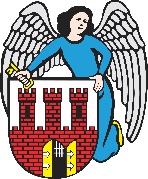     Radny Miasta Torunia        Piotr Lenkiewicz								Sz. Pan								Michał Zaleski								Prezydent Miasta ToruniaWNIOSEKPowołując się na § 18.1 Regulaminu Rady Miasta Torunia zwracam się do Pana Prezydenta z wnioskiem:- o naprawę wyrwy w nawierzchni drogi na odcinku ul. RudackiejUZASADNIENIEOtrzymałem zgłoszenia od kierujących pojazdami wraz załączonym zdjęciem, że na wysokości skrzyżowania ul. Rudackiej z ul. Podbipięty jest duża wyrwa w nawierzchni drogi, która stanowi niebezpieczeństwo dla użytkowników ruchu. Bardzo proszę o możliwe zlecenie działań naprawczych.                                                                         /-/ Piotr Lenkiewicz										Radny Miasta Torunia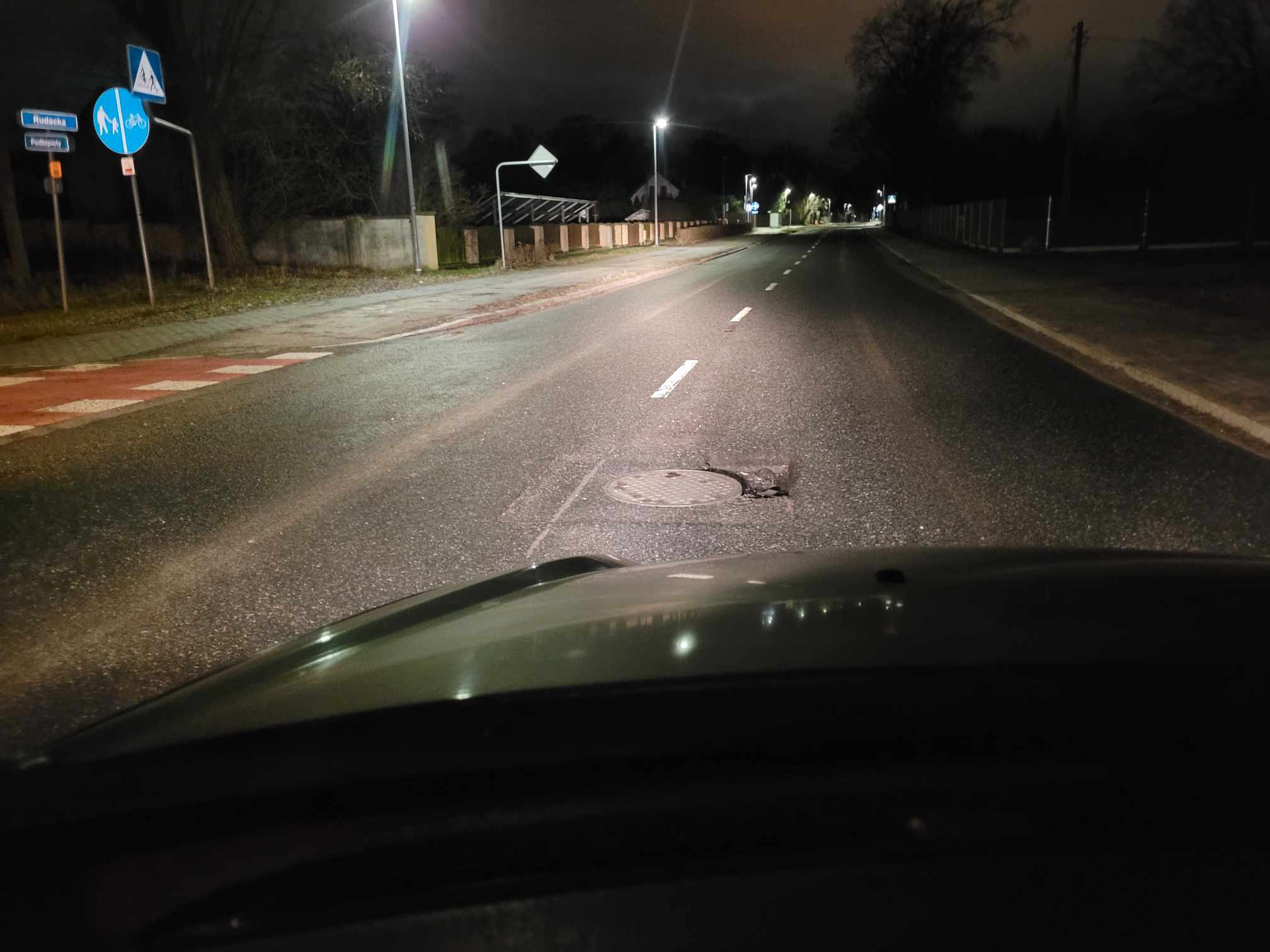 